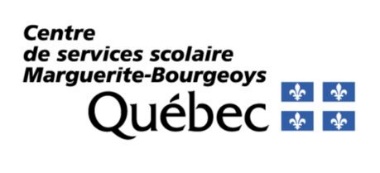 Planification annuelle 2021-20222e année du primaireÀ l’intention des parents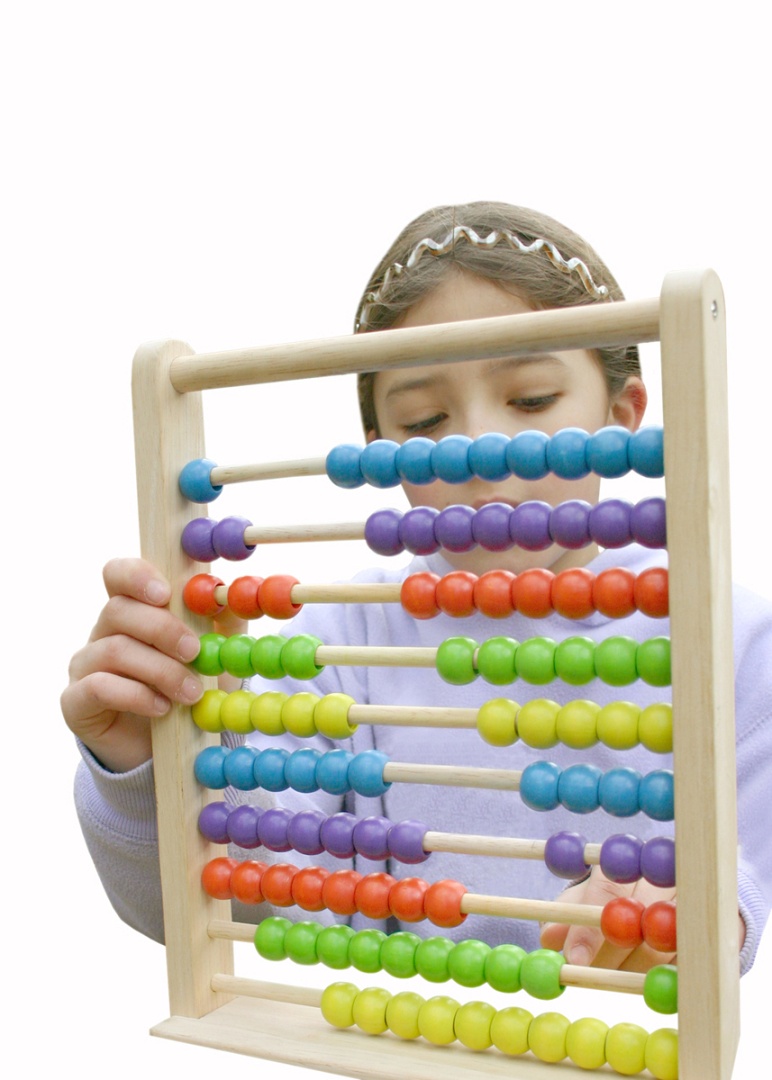 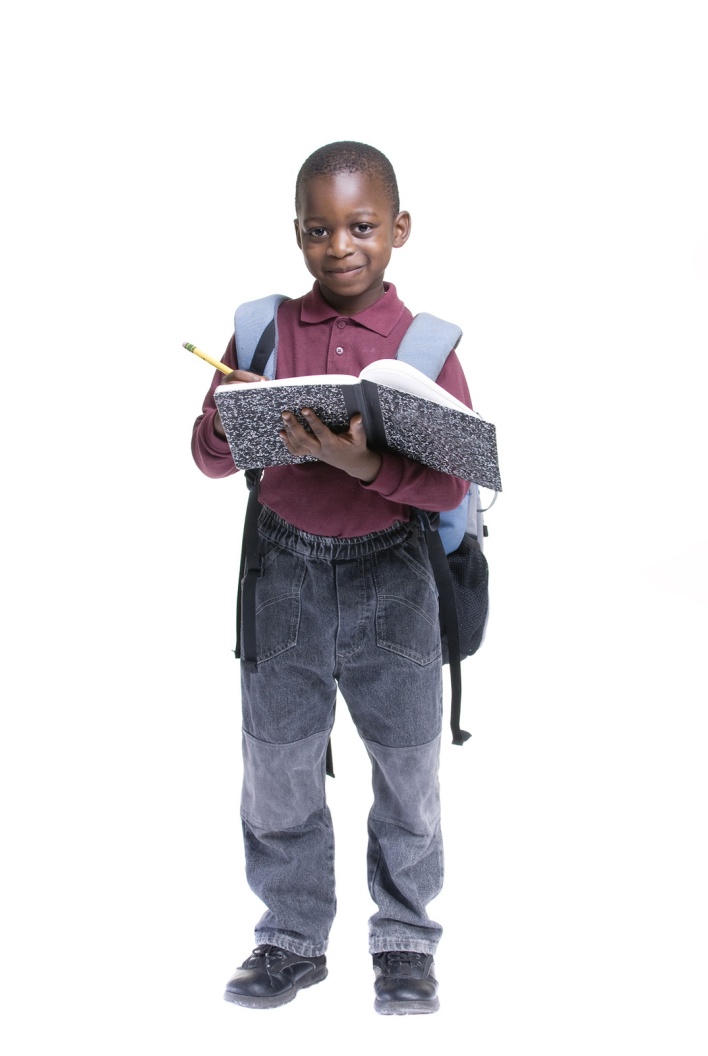 Chers parents,C’est avec plaisir que nous accueillons votre enfant à l’école Henri-Beaulieu. Tel que prescrit dans le régime pédagogique, nous vous transmettons certaines informations qui vous permettront d’accompagner votre enfant tout au long de l’année scolaire. Dans chacune des disciplines, votre enfant acquiert des connaissances. Lorsqu’il arrive à mobiliser ses nouvelles connaissances, il développe ses compétences.  Autrement dit, lorsque l’élève arrive à utiliser ce qu’il a appris dans des contextes variés, il devient compétent. Savoir par cœur, c’est bien, mais savoir agir, c’est mieux!Le Programme de formation de l’école québécoise,  la Progression des apprentissages et les Cadres d’évaluation des apprentissages sont les documents utilisés pour baliser les principaux objets d’apprentissage et d’évaluation.Dans les pages qui vont suivre, vous trouverez :des renseignements sur les programmes d’études pour chacune des disciplines inscrites à son horaire;la nature et la période au cours de laquelle les principales évaluations sont prévues;la liste du matériel requis pour l’enseignement de ces programmes;des informations diverses pour chacune des disciplines.Par ailleurs, voici quelques informations concernant les communications officielles que vous recevrez durant l’année :N’hésitez pas à communiquer avec les enseignants de votre enfant ou avec moi pour de plus amples informations. La réussite de votre enfant est au cœur de nos préoccupations!Nous vous souhaitons une très belle année scolaire.Geneviève Cardinal					Valérie LacroixDirectrice					Directrice adjointeCommunications officielles de l’annéeCommunications officielles de l’année1re communication écriteVous recevrez une première communication au plus tard le 19 novembre 2021.Cette communication aura pour but de renseigner les parents de l’élève sur ses apprentissages et son comportement.Premier bulletinLe bulletin vous sera transmis au plus tard le 28 janvier 2022. Celui-ci couvrira la période entre le mois d’août et le mois de janvier et comptera pour 40 % du résultat final de l’année.2e communication écriteLa deuxième communication écrite vous sera transmise au plus tard le 22 avril 2022. Cette communication aura pour but de renseigner les parents de l’élève sur ses apprentissages et son comportement.deuxième bulletinLe deuxième bulletin vous sera acheminé à la maison, par la poste, au début du mois de juillet. Il couvrira la période s’échelonnant entre février et juin 2022. Celui-ci comptera pour 60 % du résultat final de l’année.Titulaires de 2e annéeTitulaires de 2e annéeTitulaires de 2e annéeTitulaires de 2e annéeTitulaires de 2e annéeTitulaires de 2e annéeTitulaires de 2e annéeTitulaires de 2e annéeLayla Kashouh (201)Maya El-Nassrany (202)Dorothy Tudor (203)Sabrina Loubert (204)Audrey Gaudreault (205)Layla Kashouh (201)Maya El-Nassrany (202)Dorothy Tudor (203)Sabrina Loubert (204)Audrey Gaudreault (205)Layla Kashouh (201)Maya El-Nassrany (202)Dorothy Tudor (203)Sabrina Loubert (204)Audrey Gaudreault (205)Layla Kashouh (201)Maya El-Nassrany (202)Dorothy Tudor (203)Sabrina Loubert (204)Audrey Gaudreault (205)Layla Kashouh (201)Maya El-Nassrany (202)Dorothy Tudor (203)Sabrina Loubert (204)Audrey Gaudreault (205)Layla Kashouh (201)Maya El-Nassrany (202)Dorothy Tudor (203)Sabrina Loubert (204)Audrey Gaudreault (205)Layla Kashouh (201)Maya El-Nassrany (202)Dorothy Tudor (203)Sabrina Loubert (204)Audrey Gaudreault (205)Layla Kashouh (201)Maya El-Nassrany (202)Dorothy Tudor (203)Sabrina Loubert (204)Audrey Gaudreault (205)Matériel pédagogique (manuels, cahiers d’exercices, etc.)Matériel pédagogique (manuels, cahiers d’exercices, etc.)Matériel pédagogique (manuels, cahiers d’exercices, etc.)Matériel pédagogique (manuels, cahiers d’exercices, etc.)Matériel pédagogique (manuels, cahiers d’exercices, etc.)Matériel pédagogique (manuels, cahiers d’exercices, etc.)Matériel pédagogique (manuels, cahiers d’exercices, etc.)Matériel pédagogique (manuels, cahiers d’exercices, etc.)FrançaisABC avec MajestéFiches reproductibles (L’Envolée)Livres de littérature jeunesseFrançaisABC avec MajestéFiches reproductibles (L’Envolée)Livres de littérature jeunesseMathématiqueCahier 1.2.3 avec NougatMatériel de manipulationCahier de résolution de problèmesUnivers socialFiches reproductiblesScience et technologieFiches reproductiblesTablettes & portablesScience et technologieFiches reproductiblesTablettes & portablesÉthique et culture religieusePrès de moiFiches reproductiblesLittérature jeunesseÉthique et culture religieusePrès de moiFiches reproductiblesLittérature jeunesseÉducation à la sexualité (dans toutes les matières) Fiches reproductibles CSMB +vidéos+ Littérature jeunesseÉducation à la sexualité (dans toutes les matières) Fiches reproductibles CSMB +vidéos+ Littérature jeunesseÉducation à la sexualité (dans toutes les matières) Fiches reproductibles CSMB +vidéos+ Littérature jeunesseÉducation à la sexualité (dans toutes les matières) Fiches reproductibles CSMB +vidéos+ Littérature jeunesseÉducation à la sexualité (dans toutes les matières) Fiches reproductibles CSMB +vidéos+ Littérature jeunesseÉducation à la sexualité (dans toutes les matières) Fiches reproductibles CSMB +vidéos+ Littérature jeunesseÉducation à la sexualité (dans toutes les matières) Fiches reproductibles CSMB +vidéos+ Littérature jeunesseÉducation à la sexualité (dans toutes les matières) Fiches reproductibles CSMB +vidéos+ Littérature jeunesseOrganisation, approches pédagogiques et exigences particulièresOrganisation, approches pédagogiques et exigences particulièresOrganisation, approches pédagogiques et exigences particulièresOrganisation, approches pédagogiques et exigences particulièresOrganisation, approches pédagogiques et exigences particulièresOrganisation, approches pédagogiques et exigences particulièresOrganisation, approches pédagogiques et exigences particulièresOrganisation, approches pédagogiques et exigences particulièresEnseignement explicite Lecture quotidienneLittérature jeunesseTravail individuel en dyade et en grand groupeLes 5 au quotidienAteliers d’écritureEnseignement expliciteActivités de manipulationTravail individuel,  en dyade et en grand groupeEnseignement expliciteActivités de manipulationTravail individuel,  en dyade et en grand groupeProjetsTravaux individuels ou en équipesProjetsTravaux individuels ou en équipesProjetsTravaux individuels ou en équipesExpériences scientifiquesProjetsTravaux individuels ou en équipesExpériences scientifiquesProjetsTravaux individuels ou en équipesDevoirs et leçonsDevoirs et leçonsDevoirs et leçonsDevoirs et leçonsDevoirs et leçonsDevoirs et leçonsDevoirs et leçonsDevoirs et leçonsIl y a des devoirs et/ou des leçons dans la boîte à outils, dans l’agenda ou dans le plan de travail.Il y a des devoirs et/ou des leçons dans la boîte à outils, dans l’agenda ou dans le plan de travail.Il y a des devoirs et/ou des leçons dans la boîte à outils, dans l’agenda ou dans le plan de travail.Il y a des devoirs et/ou des leçons dans la boîte à outils, dans l’agenda ou dans le plan de travail.Il y a des devoirs et/ou des leçons dans la boîte à outils, dans l’agenda ou dans le plan de travail.Il y a des devoirs et/ou des leçons dans la boîte à outils, dans l’agenda ou dans le plan de travail.Il y a des devoirs et/ou des leçons dans la boîte à outils, dans l’agenda ou dans le plan de travail.Il y a des devoirs et/ou des leçons dans la boîte à outils, dans l’agenda ou dans le plan de travail.Français, 2e annéeFrançais, 2e annéeCompétences développées par l’élèveCompétences développées par l’élèveLire (50 %)L’élève identifie des sons complexes. Il améliore sa rapidité de lecture, en utilisant différentes stratégies.  Il comprend de courts textes portant sur des sujets familiers en s’appuyant sur le texte et sur les illustrations. Il peut extraire des informations d’un texte, il le fait plus souvent à l’oral et parfois, il le fait à l’écrit.  À la fin de l’année, il le fait de façon autonome.Écrire (30 %)L’élève produit de courts textes liés au sujet demandé.  Il construit des phrases simples, bien structurées et délimitées par la majuscule et le point. Il laisse peu d’erreurs dans les mots plus fréquemment utilisés et étudiés en classe et s’appuie sur la correspondance entre les lettres et les sons pour les autres. Il effectue l’accord du nom avec son déterminant dans le groupe du nom.À la fin de l’année, il le fait de façon autonome.Communiquer (20 %)L’élève échange, en groupe, sur une variété de sujets à sa portée en respectant les règles de communication établies.  Il s’exprime de façon compréhensible et devient de plus en plus autonome.Principales évaluations et résultats inscrits au bulletinPrincipales évaluations et résultats inscrits au bulletinPrincipales évaluations et résultats inscrits au bulletinPrincipales évaluations et résultats inscrits au bulletinPrincipales évaluations et résultats inscrits au bulletin1re étape (40 %)Du 30 août au 14 janvier1re étape (40 %)Du 30 août au 14 janvier2e étape (60 %)Du 17 janvier au 22 juin2e étape (60 %)Du 17 janvier au 22 juin2e étape (60 %)Du 17 janvier au 22 juinNature des évaluations proposées tout au long de l’étapeY aura-t-il un résultat inscrit au bulletin?Nature des évaluations proposées tout au long de l’étapeÉpreuves obligatoiresMEQ / CSSRésultat inscrit au bulletinEn lecture : Compréhension d’un texte Réaction au texteApprécier des œuvres littérairesOuiEn lecture : Compréhension d’un texte Réaction au texteApprécier des œuvres littérairesNonOuiEn écriture : Situations d’écriture courtes et variéesDictées des mots étudiésSituation d’apprentissage et d’évaluationTest de connaissancesOuiEn écriture : Situations d’écriture courtes et variéesDictées des mots étudiésSituation d’apprentissage et d’évaluationTest de connaissancesNonOuiEn communication orale :Participation de l’élève lors de situations de communication orale dans différents contextes.OuiEn communication orale :Participation de l’élève lors de situations de communication orale dans différents contextesNonOuiMathématique, 2e annéeMathématique, 2e annéeCompétences développées par l’élèveCompétences développées par l’élèveRésoudre une situation-problème  (20 %)*L’élève résout des situations dont la démarche pour arriver à la solution n’est pas immédiatement évidente. La situation-problème est organisée autour d’une problématique dont les données sont complètes et explicites. L’élève détermine la tâche et dégage les données utiles en ayant recours à différents modes de représentation tels que des objets, des dessins, des tableaux, des diagrammes, des symboles ou des mots. Il élabore une solution qui comporte une ou deux étapes. Il communique, verbalement ou par écrit, sa solution en utilisant un langage mathématique élémentaire. En deuxième année, l’élève résout les situations-problèmes en étant guidé par l’enseignant.Utiliser un raisonnement mathématique(80 %)*L’élève résout des situations où il doit choisir et appliquer les connaissances appropriées tout en laissant les traces qui rendent explicite son raisonnement. Il peut être amené à justifier une affirmation, à vérifier un résultat ou à prendre position à l’aide d’arguments mathématiques. Note : Le résultat lié à la vérification de l’acquisition des connaissances est pris en compte dans cette compétence.Communiquer à l’aide du langage mathématique*L’élève résout des situations où il interprète ou produit des messages, oraux ou écrits, tels un énoncé, un processus, une solution, en utilisant un langage mathématique élémentaire et faisant appel à au moins un mode de représentation : objets, dessins, tableaux, diagrammes, symboles ou mots.Cette compétence fait l’objet d’apprentissage et de rétroaction à l’élève, mais elle n’est pas considérée dans les résultats communiqués au bulletin.* 	Les principales connaissances que l’élève est amené à maîtriser et à mobiliser pour développer les compétences sont les suivantes :Arithmétique : 	Représentation de nombres naturels inférieurs à 1000 à l’aide d’objets regroupés en base 10; fractions se rapportant à la vie quotidienne; choix 	des opérations à effectuer et façons personnelles d’additionner et de soustraire. 	Géométrie : Repérage d’objets dans l’espace; comparaison et identification de solides et de figures planes. 	Mesure : Estimation et mesure de longueurs. 	Statistique : Collecte de données ainsi que l’interprétation et la représentation de données dans des diagrammes à bandes et à pictogrammes. 	Probabilité : Dénombrement d’expériences aléatoires simples .* 	Les principales connaissances que l’élève est amené à maîtriser et à mobiliser pour développer les compétences sont les suivantes :Arithmétique : 	Représentation de nombres naturels inférieurs à 1000 à l’aide d’objets regroupés en base 10; fractions se rapportant à la vie quotidienne; choix 	des opérations à effectuer et façons personnelles d’additionner et de soustraire. 	Géométrie : Repérage d’objets dans l’espace; comparaison et identification de solides et de figures planes. 	Mesure : Estimation et mesure de longueurs. 	Statistique : Collecte de données ainsi que l’interprétation et la représentation de données dans des diagrammes à bandes et à pictogrammes. 	Probabilité : Dénombrement d’expériences aléatoires simples .Principales évaluations et résultats inscrits au bulletinPrincipales évaluations et résultats inscrits au bulletinPrincipales évaluations et résultats inscrits au bulletinPrincipales évaluations et résultats inscrits au bulletinPrincipales évaluations et résultats inscrits au bulletin1re étape (40 %)Du 30 août au 14 janvier1re étape (40 %)Du 30 août au 14 janvier2e étape (60 %)Du 17 janvier au 22 juin2e étape (60 %)Du 17 janvier au 22 juin2e étape (60 %)Du 17 janvier au 22 juinNature des évaluations proposées tout au long de l’étapeY aura-t-il un résultat inscrit au bulletin?Nature des évaluations proposées tout au long de l’étapeÉpreuves obligatoiresMEQ / CSSRésultat inscrit au bulletinRésoudre  une situation-problème :Situations d’apprentissage et d’évaluationOuiRésoudre  une situation-problème :Situations d’apprentissage et d’évaluationNonOuiUtiliser un raisonnement mathématique :Situations d’apprentissage et d’évaluationTest de connaissancesOuiUtiliser un raisonnement mathématique :Situations d’apprentissage et d’évaluationTest de connaissancesNonOuiUnivers social, 2e  annéeUnivers social, 2e  annéeCompétence développée par l’élèveCompétence développée par l’élèveConstruire sa représentation de l’espace, du temps et de la sociétéL’élève du 1er cycle développe une seule compétence.En deuxième année, l’élève  étudie d’abord son milieu, ici et aujourd’hui dans le contexte du milieu social.L’élève est appelé à  observer son environnement; les objets, les paysages et les gens qui l’entourent. Il observe son quartier, sa municipalité et la région dans laquelle il habite.Il compare ensuite son milieu avec un milieu d’autrefois (hier), puis un milieu moins familier (ailleurs).  La compréhension du monde amorcée au préscolaire et en première année se poursuit avec le développement des concepts d’espace, de temps et de société.L’élève de deuxième année acquiert des savoirs et développe la compétence de manière plus autonome.Cette compétence fait l’objet d’apprentissage et de rétroaction à l’élève, mais aucun résultat ne sera inscrit au bulletin.Cette compétence fait l’objet d’apprentissage et de rétroaction à l’élève, mais aucun résultat ne sera inscrit au bulletin.Science et technologie, 2e annéeScience et technologie, 2e annéeCompétence développée par l’élèveCompétence développée par l’élèveExplorer le monde de la science et de la technologieEn science et technologie, l’élève développe sa compétence et acquiert des concepts scientifiques dans l’action. La  compétence Explorer le monde de la science et de la technologie permet à l’élève de découvrir le monde qui l’entoure par le biais de problématiques concrètes liées à son quotidien (par exemple, quelles sont les caractéristiques de chaque saison?).  De plus, l’élève développe des attitudes de curiosité et d’ouverture lorsqu’il recherche des solutions ou des explications aux problèmes rencontrés. Il s’agit d’une initiation à la culture scientifique et technologique.En deuxième année, l’élève développe cette compétence de manière plus autonome qu’en première année.Pour arriver à développer cette compétence, l’élève doit se questionner, émettre des hypothèses, proposer des façons de résoudre le problème, communiquer ses apprentissages, manipuler du matériel, faire des liens entre les apprentissages réalisés et la vie courante.En développant sa compétence, l’élève acquiert plusieurs connaissances. Ces connaissances sont classées selon trois univers : L’univers matériel (les états de la matière, le magnétisme, les mélanges, etc.);L’univers Terre et espace (les types de précipitations, les ombres et la lumière, les modifications de l’environnement selon les saisons, etc.);L’univers vivant (les parties du corps humain, les besoins essentiels des plantes, l’adaptation des animaux selon leur environnement, etc.).  Il est à noter que les exemples précédents ne sont qu’à titre indicatif. Cette compétence fait l’objet d’apprentissage et de rétroaction à l’élève, mais aucun résultat ne sera inscrit au bulletin.Cette compétence fait l’objet d’apprentissage et de rétroaction à l’élève, mais aucun résultat ne sera inscrit au bulletin.Éthique et culture religieuse, 2e annéeÉthique et culture religieuse, 2e annéeCompétences développées par l’élèveCompétences développées par l’élèveRéfléchir sur des questions éthiquesEn éthique, l’élève pourra réfléchir avec les autres, à partir de situations simples et  familières, sur des questions éthiques touchant les besoins des êtres humains et d’autres êtres vivants, les relations d’interdépendance qui existent entre eux et les exigences de cette interdépendance. Manifester une compréhension du phénomène religieuxEn culture religieuse, l’élève découvrira la diversité des fêtes et des rituels vécus dans les familles et connaîtra des récits marquants, notamment ceux reliés à des fêtes religieuses et à des personnages.Pratiquer le dialoguePour cette troisième compétence, qui se développe avec les deux autres, l’élève apprendra à se connaître, à donner son idée, à écouter l’idée des autres avec respect,  à échanger sur des idées différentes afin de mieux connaître un sujet et il se familiarisera avec quatre formes de dialogue : la narration, la conversation, la discussion et la délibération.Afin de favoriser le dialogue, il sera amené à utiliser différents moyens pour élaborer son idée dont la description et la comparaison. De plus, il prendra  conscience de l’existence de différents moyens pour interroger des idées et des raisons pour reconnaître les jugements de préférence et de prescription. Il  se familiarisera avec des procédés susceptibles de nuire au dialogue tels que la généralisation abusive et l’attaque personnelle.Le programme d’éthique et culture religieuse offre à tous les élèves les outils nécessaires à une meilleure compréhension de notre société et de son héritage culturel et religieux.  En poursuivant les deux finalités de ce programme (la reconnaissance de l’autre et la poursuite du bien commun) votre enfant apprendra : à se connaître et reconnaître l’autre;à exprimer ses valeurs personnelles et ses convictions;à dialoguer en donnant son idée et en écoutant avec respect l’idée des autres;à rechercher avec les autres des valeurs communes;à trouver des moyens pour bien s’entendre;à mieux connaître les fondements de la société québécoise.Le programme d’éthique et culture religieuse comprend trois compétences à développer.Cependant, un seul résultat apparaîtra au bulletin.Tout au long de la deuxième année, l’élève devient de plus en plus autonome pour exécuter les tâches demandées.Le programme d’éthique et culture religieuse offre à tous les élèves les outils nécessaires à une meilleure compréhension de notre société et de son héritage culturel et religieux.  En poursuivant les deux finalités de ce programme (la reconnaissance de l’autre et la poursuite du bien commun) votre enfant apprendra : à se connaître et reconnaître l’autre;à exprimer ses valeurs personnelles et ses convictions;à dialoguer en donnant son idée et en écoutant avec respect l’idée des autres;à rechercher avec les autres des valeurs communes;à trouver des moyens pour bien s’entendre;à mieux connaître les fondements de la société québécoise.Le programme d’éthique et culture religieuse comprend trois compétences à développer.Cependant, un seul résultat apparaîtra au bulletin.Tout au long de la deuxième année, l’élève devient de plus en plus autonome pour exécuter les tâches demandées.Principales évaluations et résultats inscrits au bulletinPrincipales évaluations et résultats inscrits au bulletinPrincipales évaluations et résultats inscrits au bulletinPrincipales évaluations et résultats inscrits au bulletinPrincipales évaluations et résultats inscrits au bulletin1re étape (40 %)Du 30 août au 14 janvier1re étape (40 %)Du 30 août au 14 janvier2e étape (60 %)Du 17 janvier au 22 juin2e étape (60 %)Du 17 janvier au 22 juin2e étape (60 %)Du 17 janvier au 22 juinNature des évaluations proposées tout au long de l’étapeY aura-t-il un résultat inscrit au bulletin?Nature des évaluations proposées tout au long de l’étapeÉpreuves obligatoiresMEQ / CSSRésultat inscrit au bulletinC1 – Réfléchir sur des questions éthiquesPratiquer le dialogueC2 – Manifester sa compréhension du phénomène religieuxPratiquer le dialogueOuiC1 – Réfléchir sur des questions éthiquesPratiquer le dialogueC2 – Manifester sa compréhension du phénomène religieuxPratiquer le dialogueNonOuiCompétences non disciplinairesDes commentaires seront transmis sur une compétence à chacune des étapes.Compétences non disciplinairesDes commentaires seront transmis sur une compétence à chacune des étapes.1re étapeOrganiser son travailAnalyser la tâche à accomplir.Analyser sa démarche.S’engager dans la démarche.Accomplir la tâche.2e étapeTravailler en équipeInteragir avec ouverture d’esprit dans différents contextes.Contribuer au travail collectif.Tirer profit du travail en coopération.Spécialistes de 2e annéeSpécialistes de 2e annéeVidelson Constant (Musique)Maria Abou Nader (Arts plastiques)John Landry  (Éducation physique et à la santé)Juana Gutierez (Anglais)Videlson Constant (Musique)Maria Abou Nader (Arts plastiques)John Landry  (Éducation physique et à la santé)Juana Gutierez (Anglais)Exigences particulières, devoirs et leçons, matériel de baseExigences particulières, devoirs et leçons, matériel de baseAnglais Matériel : une reliure pour recueillir  paroles de chansons et de comptines, fiches d’activités, illustrations, dessins, feuilles de réflexion, etc.Devoirs facultatifs :apporter la reliure à la maison;lire des livres en anglais avec les parents;regarder régulièrement une émission pour enfants en anglais à la télévision;regarder des films pour enfants en anglais;écouter des chansons pour enfants en anglais;visiter des sites Internet pour enfants en anglais.Arts plastiquesMusiqueMatériel : Un duo tangÉducation physique et à la santéLe costume d’éducation physique est obligatoire : (chandail à manches courtes, short ou pantalon de sports, souliers pour le sport). Il est recommandé d’identifier les vêtements sur les étiquettes. L’élève doit disposer de vêtements appropriés à la température extérieure en tout temps. Les bijoux sont interdits, les cheveux longs doivent être attachés, une montre de sport est autorisée. Anglais, 2e annéeAnglais, 2e annéeCompétences développées par l’élèveCompétences développées par l’élèveComprendre des textes entendus (60 %)L’élève est initié à la langue anglaise dans un contexte où l’apprentissage est axé sur l’oral. Il développe son oreille à l’anglais dans une ambiance ludique où l’enseignant parle toujours en anglais. L’élève profite davantage des expériences  qu’il vit dans la langue que d’un enseignement explicite de celle-ci. Il participe à la vie de la classe (salutations, expressions de courtoisie, questions et consignes récurrentes, etc.). Il entre en contact avec la langue et la culture anglophone par des chansons, comptines et histoires. Il a recours à des ressources visuelles (images, objets, etc.) pour faciliter sa compréhension. Avec le groupe, l’élève démontre sa compréhension des textes de façons variées : gestes, rire, surprise, anticipation de l’action dans une histoire, répétition des mots et des expressions, etc. Il identifie les éléments clés des textes (héros, passages répétitifs, séquence d’événements,  etc.). L’élève apprend de différentes façons : il regarde, écoute, chante, bouge, imite l’intonation et le rythme de la langue, etc. Avec le support de modèles explicites, il crée des versions personnalisées de textes (imaginer de nouveaux personnages dans une histoire, changer les paroles d’une chanson, etc.). Pour faciliter les apprentissages, il utilise des stratégies telles la coopération et la prise de risques. Au cours de l’année, l’élève devient de plus en plus autonome pour exécuter les tâches demandées.Communiquer oralement en anglais (40 %)La majorité des échanges se déroule entre l’enseignant et le groupe. L’interaction est suscitée par la vie de la classe (salutations, expressions de courtoisie, questions et consignes récurrentes, etc.) et l’utilisation de chansons, de comptines et d’histoires. L’élève comprend globalement et réagit aux messages de façon non verbale ou avec des mots isolés. Au courant de l’année, il formule des messages simples, conjuguant mots et courtes expressions. Il écoute les autres et communique des messages simples pour répondre aux autres, demander de l’aide, poser des questions, exprimer des besoins et partager des idées. Il bâtit une banque de mots et de nouvelles expressions et apprend des notions grammaticales élémentaires. Pour faciliter la communication, il utilise des stratégies tels les gestes et la demande de clarification. Il peut être amené à lire des mots et des expressions entendus en classe et à les écrire dans des activités simples, mais il n’y a aucune attente en lecture et en écriture au premier cycle. Au cours de l’année, l’élève devient de plus en plus autonome.Principales évaluations et résultats inscrits au bulletinPrincipales évaluations et résultats inscrits au bulletinPrincipales évaluations et résultats inscrits au bulletinPrincipales évaluations et résultats inscrits au bulletinPrincipales évaluations et résultats inscrits au bulletin1re étape (40 %)Du 30 août au 14 janvier1re étape (40 %)Du 30 août au 14 janvier2e étape (60 %)Du 17 janvier au 22 juin2e étape (60 %)Du 17 janvier au 22 juin2e étape (60 %)Du 17 janvier au 22 juinNature des évaluations proposées tout au long de l’étapeY aura-t-il un résultat inscrit au bulletin?Nature des évaluations proposées tout au long de l’étapeÉpreuves obligatoiresMEQ / CSSRésultat inscrit au bulletinComprendre des textes entendus : -Situation d’apprentissage et d’évaluation à partir de  chansons, de comptines et d’histoires-Démontrer la compréhension des textes -Réagir aux consignes-Activités diverses-Observation des élèves en groupeOuiComprendre des textes entendus : -Utiliser des mots et des expressions liées aux  chansons, histoires et comptines-Observation des élèves individuellement et en groupe-Réagir aux consignes-Activitées diversesNonOuiCommuniquer oralement  en anglais: Réagir verbalement ou non verbalement au message-Utilise des mots et des expressions utiles-Utilise des mots et des expressions liées aux chansons, histoires        et comptines entendus en classe-Observation des élèves en groupeOuiCommuniquer oralement en anglais : -Réagir verbalement au message -Formule de messages simples-Employer des questions ou des énoncées courantes-Observation des élèves individuellement et en groupeNonOuiArts plastiques, 2e annéeArts plastiques, 2e annéeCompétences développées par l’élèveCompétences développées par l’élèveRéaliser des créations plastiques personnellesL’élève s’initie à une démarche de création, à la transformation de matériaux et à l’utilisation du langage plastique (forme, ligne, couleur, valeur, motif, volume, texture).Réaliser des créations plastiques médiatiquesL’élève apprend à réaliser des créations médiatiques en s’initiant à la transformation de matériaux et à l’utilisation du langage plastique  dans le but de communiquer avec son entourage.Apprécier des œuvresL’élève apprend à examiner une œuvre. Il utilise le vocabulaire disciplinaire relié aux arts plastiques et exprime ses sentiments sur l’œuvre.Le programme d’arts plastiques comprend trois compétences à développer.Cependant, un seul résultat apparaîtra au bulletin.Tout au long de la deuxième année, l’élève devient de plus en plus autonome pour exécuter les tâches demandées.Le programme d’arts plastiques comprend trois compétences à développer.Cependant, un seul résultat apparaîtra au bulletin.Tout au long de la deuxième année, l’élève devient de plus en plus autonome pour exécuter les tâches demandées.Principales évaluations et résultats inscrits au bulletinPrincipales évaluations et résultats inscrits au bulletinPrincipales évaluations et résultats inscrits au bulletinPrincipales évaluations et résultats inscrits au bulletinPrincipales évaluations et résultats inscrits au bulletin1re étape (40 %)Du 30 août au 14 janvier1re étape (40 %)Du 30 août au 14 janvier2e étape (60 %)Du 17 janvier au 22 juin2e étape (60 %)Du 17 janvier au 22 juin2e étape (60 %)Du 17 janvier au 22 juinNature des évaluations proposées tout au long de l’étapeY aura-t-il un résultat inscrit au bulletin?Nature des évaluations proposées tout au long de l’étapeÉpreuves obligatoiresMEQ / CSSRésultat inscrit au bulletinC1-C2Évaluation de l’utilisation pertinente des gestes créateurs et du langage plastique dans les réalisations personnelles et médiatiques.C3Observation de l’appréciation que l’élève fait des œuvres d’artistes et du travail des élèves.OuiC1-C2Évaluation de l’utilisation pertinente des gestes créateurs et du langage plastique dans les réalisations personnelles et médiatiques.C3Observation de l’appréciation que l’élève fait des œuvres d’artistes et du travail des élèves.NonOuiMusique, 2e annéeMusique, 2e annéeCompétences développées par l’élèveCompétences développées par l’élèveInventer des pièces vocales ou instrumentalesL’élève apprend à inventer de courtes pièces musicales et à utiliser des éléments mélodiques.Interpréter des pièces musicalesL’élève interprète de courtes pièces vocales et instrumentales. Il apprend quelques connaissances liées au langage musical. Il utilise sa voix et quelques instruments simples.  Il tient compte des gestes de direction (début et fin de la pièce, nuances, etc.).Apprécier des œuvres musicales, ses réalisations et celles de ses camaradesL’élève nomme des contenus présents dans l’œuvre musicale. Il apprend à faire des liens entre ce qu’il a ressenti et l’œuvre entendue.  Il utilise le vocabulaire propre à la discipline.Le programme de musique comprend trois compétences à développer.Cependant, un seul résultat apparaîtra au bulletin.Tout au long de la deuxième année, l’élève devient de plus en plus autonome pour exécuter les tâches demandées.Le programme de musique comprend trois compétences à développer.Cependant, un seul résultat apparaîtra au bulletin.Tout au long de la deuxième année, l’élève devient de plus en plus autonome pour exécuter les tâches demandées.Principales évaluations et résultats inscrits au bulletinPrincipales évaluations et résultats inscrits au bulletinPrincipales évaluations et résultats inscrits au bulletinPrincipales évaluations et résultats inscrits au bulletinPrincipales évaluations et résultats inscrits au bulletin1re étape (40 %)Du 30 août au 14 janvier1re étape (40 %)Du 30 août au 14 janvier2e étape (60 %)Du 17 janvier au 22 juin2e étape (60 %)Du 17 janvier au 22 juin2e étape (60 %)Du 17 janvier au 22 juinNature des évaluations proposées tout au long de l’étapeY aura-t-il un résultat inscrit au bulletin?Nature des évaluations proposées tout au long de l’étapeÉpreuves obligatoiresMEQ / CSSRésultat inscrit au bulletinC1-C2 Observation de l’élève lors d’activités diverses et de situations d’apprentissage et d’évaluation.Évaluations liées aux connaissances du langage musical.Évaluations liées aux éléments de techniques instrumentales.C3Observation de l’appréciation que l’élève fait des œuvres d’artistes et du travail des élèves.OuiC1-C2 Observation de l’élève lors d’activités diverses et de situations d’apprentissage et d’évaluation. Évaluations liées aux connaissances du langage musical. Évaluations liées aux éléments de techniques instrumentales. C3 Observation de l’appréciation que l’élève fait des œuvres d’artistes et du travail des élèves. NonOuiÉducation physique et à la santé, 2e annéeÉducation physique et à la santé, 2e annéeCompétences développées par l’élèveCompétences développées par l’élèveAgir dans divers contextes de pratique d'activités physiquesLors de la pratique d’activités individuelles,  l’élève exécute diverses actions motrices (locomotrices, non locomotrices et de manipulation d’objets) et des enchaînements d’actions en fonction des consignes, du but poursuivi, de l’enseignement physique et de ses capacités. Il respecte les règles de sécurité et manifeste un comportement éthique.  Enfin, il dégage les apprentissages réalisés et les éléments à améliorer.Interagir dans divers contextes de pratique d'activités physiquesLors de la pratique d’activités à plusieurs, l’élève planifie avec un autre élève des actions de coopération en fonction des contraintes de l’activité et du but visé. Il respecte les règles de sécurité et manifeste un comportement éthique. Enfin, il dégage les apprentissages réalisés et les éléments à améliorer.Adopter un mode de vie sain et actifL’élève explique la notion d’habitudes de vie et de santé.  Il pratique, en contexte scolaire, divers types d’activités physiques d’intensité modérée à élevée d’une durée d’au moins 5 minutes.  Le programme d’éducation physique et à la santé comprend trois compétences à développer.Cependant, un seul résultat apparaîtra au bulletin.Tout au long de la deuxième année, l’élève devient de plus en plus autonome pour exécuter les tâches demandées.Le programme d’éducation physique et à la santé comprend trois compétences à développer.Cependant, un seul résultat apparaîtra au bulletin.Tout au long de la deuxième année, l’élève devient de plus en plus autonome pour exécuter les tâches demandées.Principales évaluations et résultats inscrits au bulletinPrincipales évaluations et résultats inscrits au bulletinPrincipales évaluations et résultats inscrits au bulletinPrincipales évaluations et résultats inscrits au bulletinPrincipales évaluations et résultats inscrits au bulletin1re étape (40 %)Du 30 août au 14 janvier1re étape (40 %)Du 30 août au 14 janvier2e étape (60 %)Du 17 janvier au 22 juin2e étape (60 %)Du 17 janvier au 22 juin2e étape (60 %)Du 17 janvier au 22 juinNature des évaluations proposées tout au long de l’étapeY aura-t-il un résultat inscrit au bulletin?Nature des évaluations proposées tout au long de l’étapeÉpreuves obligatoiresMEQ / CSSRésultat inscrit au bulletinObservation de l’élève lors d’activités diverses et de situations d’apprentissage et d’évaluation.Situation d’apprentissage et d’évaluation :  • Activité d’escalade et de parcours d’obstacles • Activité de corde à sauter • Jonglerie et cirque Enquête sur ses habitudes de vie. Pratique d’une activité physique d’intensité modérée à élevée d’une durée de 5 minutes.OuiObservation de l’élève lors d’activités diverses et de situations d’apprentissage et d’évaluation Situation d’apprentissage et d’évaluation : • Jeux d’équipe et sports d’équipe • Activité de ballon prisonnier • Gymnastique Évaluation d’une activité d’intensité modérée à élevée d’au moins 5 minutes (jogging). Expliquer dans ses mots les notions d’habitudes de vie et de santé et dégager les effets et les bienfaits d’une pratique régulière sur sa santé. NonOui